图书借阅从书柜屏幕可借书目清单中选择想要借阅的图书，点击【借阅】按照屏幕提示刷药物所一卡通（饭卡，见下方详细说明中A），或用手机电子借书码（见下方详细说明中B），借阅图书。一卡通使用方式：如您曾经持有一卡通借阅过图书，可直接刷一卡通借书。手机电子借书码借书方式：如初次使用此方式请按照以下流程操作，如非初次使用借书码借书可直接跳转至第3步操作。（提示：该部分操作需用手机连接simmone无线网）手机扫描以下二维码，登录馆藏检索系统，点击页面右上方人像图标进入【我的图书馆】。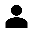 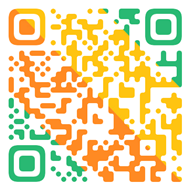 点击下方【忘记密码】，请按系统提示进行密码重置，重置过程中系统将自动发送一封重置密码邮件至本人邮箱（职工邮箱为@simm.ac.cn；学生邮箱为研究生处提供的邮箱），请激活后登录系统。登录后，点击读者信息下方【出示借书码】，即可凭借书码扫码借阅书柜内的图书。系统提示图书借阅成功，【确认】或者【退出】。图书归还点击书柜屏幕上方【图书归还】，展示图书条码号供书柜扫描即可。（提示：图书条码号通常在图书封面后第一页，以DMC或者DMW开头加6位数字，如DMC012497。）按照屏幕提示点击【确认】即可。提醒：为保障您个人信息安全，建议您在还书后务必退出登录，既通过点击书柜屏幕上方【读者借阅】中的【退出】。